ПРОТОКОЛпубличных слушаний по проекту  планировки территории и проекту межевания территории для объекта АО «Оренбургнефть»: 6021П «Сбор нефти и газа со скважин №№ 6008, 6011, 6025, 6039, 6081, 6082, 6083, 6088, 6089 Сорочинско-Никольского месторождения» в границах муниципального образования Кинзельский сельсовет Красногвардейского района Оренбургской областиДата и время проведения публичных слушаний «17» сентября 2019 года в 11-00Место проведения публичных слушаний: Оренбургская область, Красногвардейского района, село Кинзелька, ул. Школьная, 7а.Количество участников публичных слушаний 5 человек.Основание проведения публичных слушаний: Конституция Российской Федерации, Градостроительный кодекс Российской Федерации, Федеральный закон от 29.12.2004 года № 191-ФЗ «О введении в действие Градостроительного кодекса РФ», Федеральный закон от 06.10.2003 года № 131-ФЗ «Об общих принципах организации местного самоуправления в Российской Федерации», Устав  МО Кинзельский сельсовет, Постановление   администрации МО Кинзельский сельсовет Красногвардейского  района Оренбургской области 03.07.2019 года  № 73-п «О  подготовке документации (проект планировки территории и проект межевания территории) для объекта АО «Оренбургнефть»: 6021П «Сбор нефти и газа со скважин №№ 6008, 6011, 6025, 6039, 6081, 6082, 6083, 6088, 6089 Сорочинско-Никольского месторождения» на территории муниципального образования Кинзельский сельсовет Красногвардейского района Оренбургской области»,   Постановление Администрации МО Кинзельский сельсовет Красногвардейского района Оренбургской области от 09.08.2019 г. № 87-п «О проведении публичных (общественных) слушаний по проекту  планировки территории и проекту межевания территории для объекта АО «Оренбургнефть»: 6021П «Сбор нефти и газа со скважин №№ 6008, 6011, 6025, 6039, 6081, 6082, 6083, 6088, 6089 Сорочинско-Никольского месторождения» на территории муниципального образования Кинзельский сельсовет Красногвардейского района Оренбургской области». Информирование о проведении публичных слушаний опубликовано в сети «Интернет» на официальном сайте и стендах МО Кинзельский сельсовет Красногвардейского района Оренбургской области.Председательствующий: Морозова Светлана Александровна – и.о. главы сельсовета, специалист.Секретарь: Зуева Анна Александровна – делопроизводитель сельсовета.Присутствовали:Представитель разработчика документации – ООО «СамараНИПИнефть» Калашников Николай Иванович.СЛУШАЛИ: Морозову С.А.  – и.о. главы, специалист администрации муниципального образования Кинзельский сельсовет. Она объявила о начале публичных слушаний по проекту  планировки территории и проекту межевания территории для объекта АО «Оренбургнефть»: 6021П «Сбор нефти и газа со скважин №№ 6008, 6011, 6025, 6039, 6081, 6082, 6083, 6088, 6089 Сорочинско-Никольского месторождения» в границах муниципального образования Кинзельский сельсовет Красногвардейского района Оренбургской области.Предложила утвердить повестку дня:1. Публичное слушание по проекту  планировки территории и проекту межевания территории для объекта АО «Оренбургнефть»: 6021П «Сбор нефти и газа со скважин №№ 6008, 6011, 6025, 6039, 6081, 6082, 6083, 6088, 6089 Сорочинско-Никольского месторождения» в границах муниципального образования Кинзельский сельсовет Красногвардейского района Оренбургской области.Голосование за данное предложение.Результаты голосования:Голосовало «ЗА» - 5Голосовало «ПРОТИВ» - 0Воздержалось – 0Не голосовало – 0Голосовало – 0РЕШИЛИ: Повестку дня публичных слушаний принять в целом.СЛУШАЛИ: Калашникова Н.И., ответственного по проекту ООО «СамараНИПИнефть». Он рассказал основные проектные решения, и пояснил какие работы планируются производить по данному проекту:Мнения, замечания и предложения участников публичных слушаний:Поступили замечания от ведущего специалиста отдела архитектуры Тихоновой Л.Н. (Приложение к протоколу).На голосование поступило одно предложение: Проект планировки территории и проект межевания территории для объекта АО «Оренбургнефть»: 6021П «Сбор нефти и газа со скважин №№ 6008, 6011, 6025, 6039, 6081, 6082, 6083, 6088, 6089 Сорочинско-Никольского месторождения» в границах Кинзельского сельсовета Красногвардейского района Оренбургской области утвердить после доработки с учетом поступивших замечаний и предложений. Голосование за данное предложение.Результаты голосования:Голосовало «ЗА» - 5Голосовало «ПРОТИВ» - 0Воздержалось – 0Не голосовало – 0Голосовало – 0РЕШИЛИ: Проект планировки территории и проект межевания территории для объекта АО «Оренбургнефть»: 6021П «Сбор нефти и газа со скважин №№ 6008, 6011, 6025, 6039, 6081, 6082, 6083, 6088, 6089 Сорочинско-Никольского месторождения» в границах Кинзельского сельсовета Красногвардейского района Оренбургской области утвердить после доработки с учетом поступивших замечаний и предложений. Председательствующий: Вопросы повестки  дня рассмотрены, разрешите публичное слушание считать закрытым.Дата составления протокола: 17 сентября 2019 года.Председатель  собрания                                  С. А. МорозоваСекретарь собрания                                         А.А. Зуева       Заключениео результатах публичных слушаний в МО Кинзельский сельсоветКрасногвардейского района Оренбургской области по проекту  планировки территории и проекту межевания территории для объекта АО «Оренбургнефть»: 6021П «Сбор нефти и газа со скважин №№ 6008, 6011, 6025, 6039, 6081, 6082, 6083, 6088, 6089 Сорочинско-Никольского месторождения» в границах муниципального образования Кинзельский сельсовет Красногвардейского района Оренбургской области от 17 сентября 2019 годаПубличные  слушания проведены в соответствии с Градостроительным кодексом Российской Федерации. Количество участников публичных слушаний 5 человек.Время проведения 17.09.2019 г. в 11:00 часов по адресу: Красногвардейский район, с. Кинзелька, ул. Школьная, 7а, в здании администрации Кинзельского сельсовета.По результатам публичных слушаний по рассмотрению проекта  планировки территории и проекта межевания территории для объекта АО «Оренбургнефть»: 6021П «Сбор нефти и газа со скважин №№ 6008, 6011, 6025, 6039, 6081, 6082, 6083, 6088, 6089 Сорочинско-Никольского месторождения» в границах муниципального образования Кинзельский сельсовет Красногвардейского района Оренбургской области составлен протокол публичных слушаний.Заключение: По результатам публичных слушаний по рассмотрению проекта  планировки территории и проекта межевания территории для объекта АО «Оренбургнефть»: 6021П «Сбор нефти и газа со скважин №№ 6008, 6011, 6025, 6039, 6081, 6082, 6083, 6088, 6089 Сорочинско-Никольского месторождения» в границах муниципального образования Кинзельский сельсовет Красногвардейского района Оренбургской области:1. Публичные слушания по рассмотрению проекта  планировки территории и проекта межевания территории для объекта АО «Оренбургнефть»: 6021П «Сбор нефти и газа со скважин №№ 6008, 6011, 6025, 6039, 6081, 6082, 6083, 6088, 6089 Сорочинско-Никольского месторождения» в границах муниципального образования Кинзельский сельсовет Красногвардейского района Оренбургской области проведены в соответствии с действующим законодательством и считаются состоявшимися. 2. Проект  планировки территории и проект межевания территории для объекта АО «Оренбургнефть»: 6021П «Сбор нефти и газа со скважин №№ 6008, 6011, 6025, 6039, 6081, 6082, 6083, 6088, 6089 Сорочинско-Никольского месторождения»  в границах муниципального образования Кинзельский сельсовет Красногвардейского района Оренбургской области утвердить после доработки с учетом поступивших замечаний и предложений. 3. Разместить настоящее заключение в порядке, установленном для официального обнародования правовых актов, на официальных стендах и разместить на официальном сайте муниципального образования Кинзельский сельсовет в сети «Интернет».И.о. главы администрации                                                                                   МО Кинзельский сельсовет                                                                           С.А. МорозоваПриложение к протоколу публичных слушаний по проекту  планировки территории и проекту межевания территории для объекта АО «Оренбургнефть»: 6021П «Сбор нефти и газа со скважин №№ 6008, 6011, 6025, 6039, 6081, 6082, 6083, 6088, 6089 Сорочинско-Никольского месторождения»  в границах муниципального образования Кинзельский сельсовет Красногвардейского района Оренбургской области Материалы  по  обоснованию.Схема границ зон с особыми условиями использования территорий. Схема  конструктивных и планировочных решений. В  условных  обозначениях показана  граница минимальных расстояний  от  оси  трубопровода  до  зданий строений и  сооружений. Непонятно  что  это  за  расстояние,  если  это  санитарно-защитная  зона  согласно  СанПиН 2.2.1/2.1.1.1200-03,  то  назовите  ее согласно  СанПиНу.  Поясните  как  установлена  зона  планируемого  размещения  линейного  объекта. У Вас  в  условных  обозначениях  есть  два  понятия:«зона  планируемого  размещения   объекта ОАО «Оренбургнефть»;«зона  планируемого  размещения   объектов  капитального  строительства входящих в состав объекта  ОАО «Оренбургнефть»;Это  две  разные  зоны?В соответствии с п.24 и п.26  Постановления №564  на  чертежах «Схема границ зон с особыми условиями использования территорий. Схема  конструктивных и планировочных решений» красные  линии не  отображаются.В  Примечаниях: «Граница  территории  в  отношении  которой   осуществляется  подготовка  проекта  планировки  территории установлена по внешним границам максимально удаленных от планируемого маршрута прохождения линейных объектов (трасс) зон с особыми условиями использования территорий»  вторая  часть  предложения  неверна.  Нормы  отвода  и  граница  проектирования  это  две  разные  границы.Согласно п.п. г п. 24  Постановления №564  в  условных  обозначениях  «Границы охранных  зон  существующих инженерных  сетей  и  сооружений   добавьте: «утвержденные  в  установленном  порядке». Обоснуйте  конструктивные  и  планировочные  решения для  определения  зоны  планируемого  размещения  линейного  объекта.Это пример: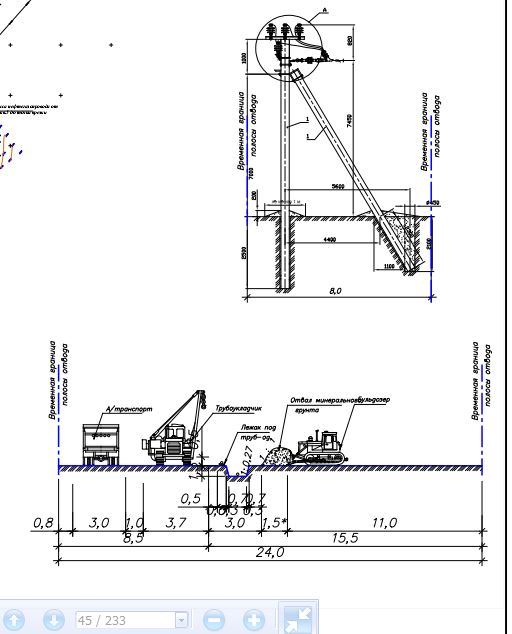 Схема границ территорий, подверженных риску возникновения чрезвычайных ситуаций природного и техногенного характера На  схеме  не  показано  в соответствии с п.п. п. 25 Постановления №564 границы территорий, подверженных риску возникновения чрезвычайных ситуаций природного и техногенного характера.Пояснительная  записка Стр. 3 « с. Ивановка, расположено в 6021м  юго-западнее от  района  работ»,  такого  села  нет.